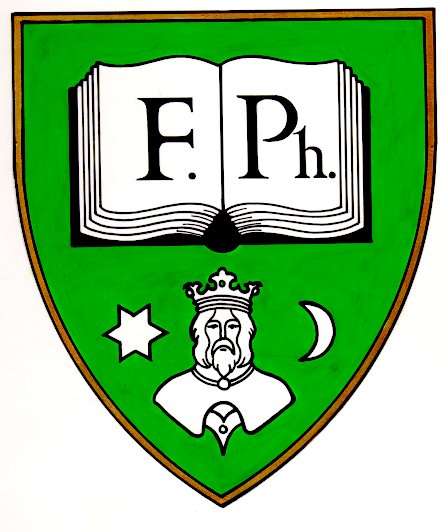 www.bolcsesz.uni-miskolc.hu –Miskolci EgyetemBölcsészettudományi KarTANRENDA 2021 szeptemberében beiratkozott hallgatók számáraEtikatanár mesterszak (MA)A Miskolci Egyetem Bölcsészettudományi KaránakDékáni HivatalaDékánDr. Illésné dr. Kovács Mária
egyetemi docens
tel.: 46/565111, 1497-es mellék
fax.: 46/563459
e-mail: illesnekovacs.maria@uni-miskolc.hu Dékánhelyettes
Dr. Kecskés Judit
egyetemi docens, tanulmányi dékánhelyettes
tel.: 46/565111, 2013-as mellék
fax.: 46/563459
e-mail: kecskes.judit@uni-miskolc.huA Dékáni Hivatal vezetőjeBorbás Emese
tel: 46/565111, 2226-os mellék
fax: 46/563459
e-mail: borbas.emese@uni-miskolc.hu 
Kari Neptun-felelősNehaj Judit
tel: 46/565-111/2014-es mellék
fax: 46/563-459
e-mail:boljutka@uni-miskolc.hu
Kari ÜgyintézőKonyha Andrea
tel: 46/565-111/2015-ös mellék
e-mail: bolkandi@uni-miskolc.hu
Egyetemünkön a tanulmányi ügyintézés, a hallgatói nyilvántartás az Oktatási és Minőségbiztosítási Igazgatóságon történik: A/1-es épület mfsz. 17. Ennek megfelelően a hallgató jogviszonyával, tanulmányaival kapcsolatos bármilyen igazolást is az Oktatási és Minőségbiztosítási Igazgatóság állít ki. Honlap: http://www.uni-miskolc.hu/hkÜgyfélfogadási rend:Hétfő: 9.00 – 11.00-igKedd: 13.00 – 15.00-igSzerda: 9.00 – 11.00-igCsütörtök: 13.00 – 15.00-igPéntek: 9.00 – 11.00-igA Miskolci Egyetem Bölcsészettudományi Karának IntézeteiA Miskolci Egyetem Bölcsészettudományi Karának képzéseiTisztelt Hallgató!A Miskolci Egyetem Bölcsészettudományi Karának Tanrendje tartalmazza mindazt a tudnivalót, amely Önt segíti tanulmányai során.A Tanrend az adott szak mintatantervét tartalmazza, melyet követve teljesítheti a képzési időre megadott kreditszámot. Önnek előképzettségétől függően 60-150 kredit megszerzése szükséges, amelyet 8 féle mintatanterv „tanösvény” szerint teljesíthet. A mintatantervéről és a kreditek eloszlásáról az előzetes kreditelismerési eljárásban kapott határozat rendelkezik.Felhívom a figyelmét arra, hogy a 87/2015. (IV. 9.) kormányrendelet 54.§ (1) bekezdésével összhangban az ajánlott tantervben – az osztatlan tanárképzésben az összefüggő egyéni iskolai gyakorlat kivételével – az egyes félévek kreditértéke 30 kredit +/- 3 kredit, amely biztosítja az Ön számára tanulmányaiban az optimális előrehaladást.További információt az adott Intézetektől kaphat.A Miskolci Egyetem Szervezeti és Működési Szabályzatának III. kötete a Hallgatói Követelményrendszer, mely tanulmányi adminisztrációs ügyekben eligazítást nyújt. Kérem, a szabályzatot szíveskedjék alaposan átolvasni s az abban foglaltakat követni (https://www.uni-miskolc.hu/files/2835/HKR%20257_2020..pdf).Tanulmányaihoz sok sikert kívánunk!A Bölcsészettudományi Kar vezetőségeA diplomaszerzés nyelvvizsga követelményei és egyéb fontos tanulmányi információkAz új típusú tanári MA képzésre felvett hallgatók esetében a diplomaszerzés nyelvvizsga követelménye a 8/2013. (I. 30.) EMMI rendelet alapján: a mesterfokozat megszerzéséhez az Európai Unió és az Egyesült Nemzetek Szervezete (ENSZ) hivatalos nyelveiből vagy romani, illetve lovári (cigány) vagy beás (cigány) nyelvből legalább egy, államilag elismert középfokú (B2) komplex típusú nyelvvizsga vagy ezzel egyenértékű érettségi bizonyítvány vagy oklevél szükséges.A diplomaszerzéshez szükséges szakdolgozat készítéséről külön szabályzat rendelkezik: Miskolci Egyetem Bölcsészettudományi Kar Hallgatói Követelményrendszer Szakdolgozatkészítési Szabályzata, amelyet megtalál a Bölcsészettudományi Kar honlapjának Szabályzatok menüpontjában (https://bolcsesz.uni-miskolc.hu/uj/szabalyzatok.html#szabalyzatok) lásd: új típusú tanári mesterképzésbena) csak portfóliót kell készíteni az alábbi mintatanterv szerint tanulóknak: 1. számú mintatanterv szerinti (nem tanári MA végzettséggel rendelkező 2 féléves) képzésben részt vevőknek,2. számú mintatanterv szerinti (főiskolai tanári, osztatlan, a képzésével azonos szakon általános iskolai tanári végzettséggel rendelkező 2 féléves) képzésben részt vevőknek,7.-8 számú mintatanterv szerinti (szakmai alapképzés, főiskolai képzés után 4 vagy 3 féléves) képzésben részt vevőknek.b) portfóliót és szakdolgozatot is kell készítenie az alábbi mintatanterv szerint tanulóknak:3. számú mintatanterv szerinti (főiskolai, egyetemi, MA szintű közismereti, szakmatanári végzettséggel rendelkező 4 féléves) képzésben részt vevőknek,4-5. számú mintatanterv szerinti (tanítói végzettséggel rendelkező 4 vagy 5 féléves) képzésben részt vevőknek,6. számú mintatanterv szerinti (szakoktató alapképzés után 4 féléves) képzésben részt vevőknek.A portfólió követelményeiről a Tanárképző Intézet honlapján tájékozódhat, a szakdolgozat tartalmára és terjedelmére vonatkozó követelményeket a Szakdolgozatkészítési szabályzat részletezi. A záróvizsga részeként a különböző mintatanterv szerint haladóknak zárószigorlatot is kell tenniük a diszciplináris tantárgyak anyagából. A zárószigorlati tételsor a mintatantervek szerint eltérő, s elérhető a diszciplináris/Tanárképző Intézet honlapján. A záróvizsga eredményének kiszámítási módját a KHKR 1. sz. melléklete tartalmazza, bővebb felvilágosítást a záróvizsgáról a képzést gondozó intézetek adnak.A képzések közti átjelentkezésről a Kari Hallgatói Követelményrendszer (KHKR) rendelkezik: (5) Alap- és mesterképzési szakokra átvétel csak azonos képzési területen belül történhet. Az államilag támogatott/állami (rész)ösztöndíjas és költségtérítéses/önköltséges képzési forma közötti átsorolás rendjéről a HKR vonatkozó §-a rendelkezik, amelyekből a figyelmébe ajánlom: A 2016/2017. tanév I. félévétől – és ezt követően felmenő rendszerben – hallgatói jogviszonyt létesítő, Nftv. hatálya alá tartozó állami (rész)ösztöndíjas hallgatóról ha a tanév végén a Hallgatói Központ megállapítja, hogy az utolsó két olyan félév átlagában, amelyben hallgatói jogviszonya nem szünetelt, nem szerzett legalább tizennyolc kreditet vagy nem érte el a 87/2015. (IV.9.) Kormány rendelet 10. számú mellékletében megállapított súlyozott tanulmányi átlagot, tanulmányait a következő tanévben csak önköltséges képzésben folytathatja.A hallgató beiratkozási és bejelentkezési kötelezettségeit a HKR vonatkozó §-a szabályozza. Felhívom a figyelmét arra, hogy aktívnak csak akkor minősül az Ön féléve, ha a Neptun-rendszerben elektronikusan bejelentkezik és legalább egy tantárgyat felveszMA rövid ciklusú (= tanösvényes) képzések szerkezeteA rövid ciklusú képzés 2, 4, 5 féléves.Közismereti tanári szakokon 1-5. számú mintatanterv lehetséges,Egészségügyi tanári és mérnöktanár szakon 1-3, 6-7. számú mintatanterv lehetséges,Közgazdásztanár szakon 1, 3, 6-8. számú mintatanterv lehetséges.ösvény, 2 félév: 0 kr diszciplína + 34 kr pedagógia-pszichológia + 6 kr szakmódszertan* + 20 kr. összefüggő isk. gyak.(azonos szakos MA diszciplináris diploma után)ösvény, 2 félév: 45 kr diszciplína + 9 kr pedagógia-pszichológia + 6 kr szakmódszertan* + 0 kr összefüggő isk. gyak.(azonos szakos főiskolai tanári diploma után)ösvény, 4 félév: 100 kr diszciplína + 14 kr pedagógia-pszichológia + 6 kr szakmódszertan* + 0 összefüggő isk. gyak.(nem azonos szakos tanári diploma után)ösvény, 4 félév: 88 kr diszciplína + 6 kr pedagógia-pszichológia + kr 6 szakmódszertan* + 20 kr összefüggő isk. gyak.(tanítói diploma után általános iskolai kimenetettel)ösvény, 5 félév: 118 kr diszciplína + 6 kr pedagógia-pszichológia +6 kr szakmódszertan* + 20 kr összefüggő isk. gyak.(tanítói diploma után középiskolai kimenetettel)ösvény, 4 félév: 88 kr diszciplína + 6 kr pedagógia-pszichológia + 6 kr szakmódszertan* + 20 kr összefüggő isk. gyak.(szakoktatói végzettséggel)ösvény, 4 félév: 20 kr diszciplína + 38 kr pedagógia-pszichológia + 12 kr szakmódszertan* + 50 kr összefüggő isk. gyak(szakmai alapképzés után)ösvény, 3 félév: 20 kr diszciplína + 38 kr pedagógia-pszichológia + 12 kr szakmódszertan* + 20 kr összefüggő isk. gyak                                        (szakmai alapképzés, főiskolai képzés után munkatapasztalat alapján rövidíthető – kivéve EÜ-tanár)*Szakmódszertan megoszlása: 3-6 kreditnyi diszciplináris szakmódszertan (diszciplináris intézet tartja) + 3-6 kreditnyi interdiszciplináris szakmódszertant (Tanárképző Intézet tartja), de a Pedagógiai tárgyak között tüntetjük fel. Szakdolgozatkészítési szeminárium nincs a tantervekbe építve, mivel nem minden tanösvényen kötelező a szakdolgozat készítése.Tanítási gyakorlat c. tárgy (2 kr) a pedagógiai- pszichológiai modul része, nem azonos az összefüggő iskolai gyakorlattal.EGYSZAKOS OSZTOTT TANÁRSZAKOS KÉPZÉS[ÁLTALÁNOS ISKOLAI TANÁR, ETIKATANÁR]SZAKTERÜLETI MODUL – TANÖSVÉNY 4 [88 kredit / 4 félév]Új típusú mestertanár 3.Pedagógiai tárgyak(100 + 14 + 6 + 0 = 120 kredit)Tantervi háló3. számú mintatanterv*  A 8/2013. EMMI rendelet alapján a közösségi pedagógiai gyakorlat alól a legalább 3 éves szakmai gyakorlattal rendelkező pedagógus hallgatók felmentést kérhetnek munkáltatói igazolás alapján. A kérelem kreditbeszámítási időszakban és kreditbeszámítási formanyomtatvánnyal intézhető.igazolás alapján.**  A testnevelés a levelező tagozaton nem kötelező tantárgy.Új típusú mestertanár 4.Pedagógiai tárgyak(88 + 6 + 6 + 20 = 120 kredit)Tantervi háló4. számú mintatanterv*  A 8/2013. EMMI rendelet alapján a közösségi pedagógiai gyakorlat alól a legalább 3 éves szakmai gyakorlattal rendelkező pedagógus hallgatók felmentést kérhetnek munkáltatói igazolás alapján. A kérelem kreditbeszámítási időszakban és kreditbeszámítási formanyomtatvánnyal intézhető.**  A testnevelés a levelező tagozaton nem kötelező tantárgy.Alkalmazott Társadalomtudományok IntézeteAntropológiai és Filozófiai Tudományok IntézeteMagyar Nyelv- és Irodalomtudományi IntézetModern Filológiai IntézetTanárképző IntézetTörténettudományi IntézetBA alapszakokMA mesterszakokMA mesterszakokanglisztikafilozófiafilozófiagermanisztikafordító és tolmácsfordító és tolmácsgyógypedagógiaKözép-Európa tanulmányok (angol nyelven)Közép-Európa tanulmányok (angol nyelven)kulturális antropológiakulturális antropológiakulturális antropológiamagyar kulturális mediáció  kulturális mediáció nemzetközi tanulmányokmagyar nyelv- és irodalommagyar nyelv- és irodalompolitikatudományokpolitikatudomány politikatudomány régészetszociológia szociológia szabad bölcsészettörténelem történelem szociális munka (Miskolc, Ózd)szociológiatörténelemTanári mesterképzésTanári mesterképzésOsztatlan tanárképzésangol nyelv és kultúra tanáraangol nyelv és kultúra tanára(21 szakpár)egészségügyi tanáregészségügyi tanáretikatanáretikatanárföldrajztanárföldrajztanárközgazdásztanár (vállalkozási ismeretek tanára)közgazdásztanár (vállalkozási ismeretek tanára)magyartanármagyartanármédia-, mozgókép és kommunikáció tanármédia-, mozgókép és kommunikáció tanármérnöktanár (gépészet-mechatronika)mérnöktanár (gépészet-mechatronika)német nyelv és kultúra tanáranémet nyelv és kultúra tanáratörténelemtanár és állampolgári ismeretek tanáratörténelemtanár és állampolgári ismeretek tanáraNeptun kódTanegységHeti óraszámFéléves óraszámBeszámolási kötelezettségKreditTárgyjegyzőElőfeltétel/Megjegyzés1. év 1. félév1. év 1. félév1. év 1. félév1. év 1. félév1. év 1. félév1. év 1. félév1. év 1. félév1. év 1. félévBTMMKL01Tudományos írás228gyakorlati jegy3Dr. Molnár ÁgnesBTOET1L02Bevezetés a szociológiába228kollokvium3Dr. Szabó-Tóth KingaBTOET1L04Bevezetés a vallástudományba228gyakorlati jegy3BTOET1L07Filozófiatörténet I.228kollokvium3Dr. Bognár LászlóBTOET3L02Általános etika I.228gyakorlati jegy3Dr. Makai PéterBTOET3L01Etikatörténet I.228kollokvium3Dr. Hell JuditBTOET5L01Etikai elméletek tipológiája 228kollokvium3Dr. Makai PéterBTOET4L05Az érvelés mestersége228gyakorlati jegy3Dr. Fekete SándorBTOET2L01Az etika segédtudományai 228gyakorlati jegy3Dr. Lubinszki MáriaBTOETSZVL1Szabadon választható tárgy I.228kollokvium vagy gyakorlati jegy2Választott oktató291. év 2. félév1. év 2. félév1. év 2. félév1. év 2. félév1. év 2. félév1. év 2. félév1. év 2. félév1. év 2. félévBTOET2L02Filozófiatörténet II.228kollokvium3Nyírő MiklósBTOET1L07BTOET2L03Bevezetés a politikatudományba228gyakorlati jegy3Dr. Fekete SándorBTOET4L01Etikatörténet II.228kollokvium3Dr. Hell JuditBTOET3L01BTOET4L03Filozófiai és vallási antropológia228kollokvium3Dr. Lajos Veronika /Török ZsuzsaBTOET3L04Ökológiai etika228gyakorlati jegy3Dr. Hell JuditBTOET3L03Gyakorlati filozófia I.228kollokvium3Dr. Hell JuditBTOET7L01Szociális etika228gyakorlati jegy3Dr. Hell JuditBTOET7L02Pedagógiai etika 228gyakorlati jegy3Dr. Makai PéterBTOET5L02Morálfilozófiák228kollokvium3Dr. Nyírő MiklósBTOETSZVL2Szabadon választható tárgy II.228kollokvium vagy gyakorlati jegy3Választott oktató302. év 1. félév2. év 1. félév2. év 1. félév2. év 1. félév2. év 1. félév2. év 1. félév2. év 1. félév2. év 1. félévBTOET5L03Politikai etika228gyakorlati jegy3Dr. Makai PéterBTOET5L04Társadalmi nemek kutatása228gyakorlati jegy3Dr. Hell JuditBTOET6L0320. századi modern etikák228kollokvium3Dr. Makai PéterBTOET4L04Gyakorlati filozófia II.228kollokvium3Dr. Makai PéterBTOET3L03BTOET6L01Személyiségetikák228kollokvium3Dr. Nyírő MiklósBTOET1L03Bevezetés a kulturális antropológiába228kollokvium3Dr. Kotics JózsefBTOET4L02Általános etika II.228gyakorlati jegy3Dr. Makai PéterBTOET3L02BTOET6L02Biomedicinális etika228gyakorlati jegy3Dr. Hell JuditBTOET8L02Individuális etika, társas kapcsolatok etikája228gyakorlati jegy3Dr. Hell Judit272. év 2. félév2. év 2. félév2. év 2. félév2. év 2. félév2. év 2. félév2. év 2. félév2. év 2. félév2. év 2. félévBTOET8L03Szakdolgozati szeminárium 228gyakorlati jegy2Dr. Bognár László–Dr. Makai PéterKonzulens: választott oktató5etikatanár – összes kreditetikatanár – összes kredit88+3 kredit88+3 kredit88 kredit kötelező alapozó és szakterületi modul+ 3 kredit diszciplináris szakmódszertan88 kredit kötelező alapozó és szakterületi modul+ 3 kredit diszciplináris szakmódszertan88 kredit kötelező alapozó és szakterületi modul+ 3 kredit diszciplináris szakmódszertan88 kredit kötelező alapozó és szakterületi modul+ 3 kredit diszciplináris szakmódszertanNeptun kódTanegységHeti óraszámFéléves óraszámBeszámolási kötelezettségKreditKreditTárgyjegyzőElőfeltétel/Megjegyzés1. év 1. félév1. év 1. félév1. év 1. félév1. év 1. félév1. év 1. félév1. év 1. félév1. év 1. félév1. év 1. félév1. év 1. félévBTOSVLPED105Szakmai önismeret10gyakorlati jegy22Lubinszki MáriaKredit összesen:Kredit összesen:Kredit összesen:Kredit összesen:Kredit összesen:221. év 2. félév1. év 2. félév1. év 2. félév1. év 2. félév1. év 2. félév1. év 2. félév1. év 2. félév1. év 2. félév1. év 2. félévBTOSVLPED202Elméletek a nevelésről10kollokvium22Jaskóné Gácsi MáriaBTOSVLPED203Tanulási nehézségek az iskolában10gyakorlati jegy22Egri TímeaKredit összesen:Kredit összesen:Kredit összesen:Kredit összesen:Kredit összesen:442. év 1. félév2. év 1. félév2. év 1. félév2. év 1. félév2. év 1. félév2. év 1. félév2. év 1. félév2. év 1. félév2. év 1. félévBTOSVLPED107Pedagógiai helyzetgyakorlatok10gyakorlati jegy22Jaskóné Gácsi MáriaBTOSVLPED109Interdiszciplináris pedagógiai szakmódszertan15gyakorlati jegy33Jaskóné Gácsi MáriaBTOPED8L04-3Diszciplináris szakmódszertan228gyakorlati jegygyakorlati jegy3Dr. Makai PéterKredit összesen:Kredit összesen:Kredit összesen:Kredit összesen:Kredit összesen:882. év 2. félév2. év 2. félév2. év 2. félév2. év 2. félév2. év 2. félév2. év 2. félév2. év 2. félév2. év 2. félév2. év 2. félévBTOSVLPED206Tanítási gyakorlat 15gyakorlati jegy22Murvainé Ádám AnettaBTOSVLPED109BTOSVLPED208-3Portfólió15gyakorlati jegy22Jaskóné Gácsi MáriaBTOSVLPED109BTOSVLPED210Közösségi pedagógiai gyakorlat*10gyakorlati jegy22Juhász OrchideaBármelyik félévben teljesíthető!Kredit összesen:Kredit összesen:Kredit összesen:Kredit összesen:Kredit összesen:664 félév összes pedagógiai kreditje:4 félév összes pedagógiai kreditje:4 félév összes pedagógiai kreditje:4 félév összes pedagógiai kreditje:4 félév összes pedagógiai kreditje:2020Neptun kódTanegységHeti óraszámFéléves óraszámBeszámolási kötelezettségKreditTárgyjegyzőElőfeltétel/Megjegyzés2. év 1. félév2. év 1. félév2. év 1. félév2. év 1. félév2. év 1. félév2. év 1. félév2. év 1. félév2. év 1. félévBTOSVLPED109Interdiszciplináris pedagógiai szakmódszertan15gyakorlati jegy3Jaskóné Gácsi MáriaBTOSVLPED110Szabadon választható tárgy10gyakorlati jegy2Kovácsné Duró AndreaKredit összesen:Kredit összesen:Kredit összesen:Kredit összesen:Kredit összesen:52. év 2. félév2. év 2. félév2. év 2. félév2. év 2. félév2. év 2. félév2. év 2. félév2. év 2. félév2. év 2. félévDiszciplináris pedagógiai szakmódszertan15kollokvium3BTOSVLPED206Tanítási gyakorlat 15gyakorlati jegy2Murvainé Ádám AnettaBTOSVLPED109BTOSVLPED207Összefüggő egyéni iskolai gyakorlat50gyakorlati jegy18Kovácsné Duró AndreaBTOSVLPED109BTOSVLPED208-4Portfólió15gyakorlati jegy2Jaskóné Gácsi MáriaBTOSVLPED109BTOSVLPED210Közösségi pedagógiai gyakorlat*10gyakorlati jegy2Juhász OrchideaBármelyik félévben teljesíthető!Kredit összesen:Kredit összesen:Kredit összesen:Kredit összesen:Kredit összesen:272 félév összes pedagógiai kreditje:2 félév összes pedagógiai kreditje:2 félév összes pedagógiai kreditje:2 félév összes pedagógiai kreditje:2 félév összes pedagógiai kreditje:32